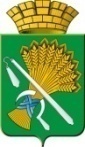 ГЛАВА КАМЫШЛОВСКОГО ГОРОДСКОГО ОКРУГАП О С Т А Н О В Л Е Н И Еот  21.05.2013 года    №  1019г. КамышловО подготовке и проведении в Камышловском городском округе мероприятий, посвященных95-ой годовщине  со Дня образования пограничных войскВ соответствии с Указом Президента РФ от 23.05.1994 г. № 1011 «Об установлении Дня пограничника»ПОСТАНОВЛЯЮ:1. Провести 28 мая 2013 года мероприятия, посвященные 95-ой годовщине со Дня образования пограничных войск в Камышловском городском округе.Утвердить:2.1. состав организационного совета по подготовке и проведению мероприятий, посвященных 95-ой годовщине со Дня образования пограничных войск в Камышловском городском округе (приложение 1);2.2. план мероприятий, посвященных 95-ой годовщине со Дня образования пограничных войск в Камышловском городском округе (приложение 2).3. Рекомендовать начальнику Межмуниципального отдела МВД РФ «Камышловский» Шкаеву В.Н.:3.1. обеспечить общественный порядок и  безопасность во время проведения мероприятий, посвященных празднованию Дня пограничника (согласно утвержденному плану п.2.2.);3.2. перекрыть движение автотранспорта 28 мая 2013 года с 10.30 часов до 12.00 часов по улице К.Маркса: от ул. Маяковского до ул. Ленина. 3.3. обеспечить сопровождение колонны согласно маршруту (приложение 3)4. Приложение 2 опубликовать  в средствах массовой информации.5. Контроль за исполнением настоящего постановления возложить на заместителя главы администрации Камышловского городского округа по социальным вопросам Половникова А.В.Глава Камышловского городского округа                                          М.Н.ЧухаревСОСТАВорганизационного совета по подготовке и проведению мероприятий, посвященных 95-ой годовщине со Дня образования пограничных войск в Камышловском городском округе Председатель: Половников А.В., заместитель главы Камышловского городского округа по социальным вопросам, председатель организационного советаАндреев С.В., ведущий специалист комитета по образованию, культуре, спорту и делам молодежи администрации Камышловского городского округа, секретарь Члены организационного совета:Чикунова Т.А., председатель Думы Камышловского городского округа (по согласованию) Соболева А.А., председатель комитета по образованию, культуре, спорту и делам молодежи администрации Камышловского городского округаШваб И.А., главный специалист комитета по образованию, культуре, спорту и делам молодежи администрации Камышловского городского округаШкаев В.Н., начальник Межмуниципального отдела МВД РФ «Камышловский» (по согласованию)Микушин М.Ю., военный комиссар г. Камышлова и Камышловского района (по согласованию)Ермаков О.В., председатель КРООИВАЧ (по согласованию)Калмыков Д.А., директор МБУ «КБО»План мероприятий, посвященных 95 годовщине со Дня образования пограничных войск в Камышловском городском округе                                                                                                            Приложение 3Маршрут движения колонны камышловцев, проходивших службу  в пограничных войсках 28 мая 2013 года                                     Приложение 1УТВЕРЖДЕНпостановлением главы Камышловского городского округаот 21.05.2013 года № 1019                              Приложение 2УТВЕРЖДЕНпостановлением главы Камышловского г8ородского округаот 21.05.2013 года № 1019ВремяМероприятие Место проведенияОтветственный10.00-11.30Почетный караулОбелиск (пограничный столб)Крысанова А.Е., директор МАОУООШ №110.00Сбор камышловцев, проходивших военную службу в пограничных войскахПамятник у администрации КГОМикушин М.Ю., военный комиссар г. Камышлова и Камышловского района10.30-11.00Выступление духового оркестраПамятник у администрации КГОСоболева А.А., председатель комитета по образованию, культуре, спорту и делам молодежи администрации Камышловского городского округа11.00Торжественное шествие камышловцев, проходивших военную службу в пограничных войсках, под сопровождение духового оркестра От памятника у администрации до аллеи СлавыМикушин М.Ю., военный комиссар г. Камышлова и Камышловского района11:10Митинг и торжественное возложение венковобелискСоболева А.А., председатель комитета по образованию, культуре, спорту и делам молодежи администрации Камышловского городского округа11.40Торжественное шествие камышловцев, проходивших военную службу в пограничных войсках, под сопровождение духового оркестра От аллеи Славы до ЦкиДМикушин М.Ю., военный комиссар г. Камышлова и Камышловского района12:00-14:00Концертная программаплощадка перед ЦКиДСоболева А.А., председатель комитета по образованию, культуре, спорту и делам молодежи администрации Камышловского городского округа12:00-14:00Работа предприятий общественного питания (1 шт.)площадка перед ЦКиДВласова Е.Н. заведующая отделом экономики, инвестиций и развития  администрации Камышловского городского округаВремяПункт отправкиМаршрут Пункт назначения11.00Памятник администрацииУл. Урицкого, ул. К.МарксаАллея Славы11.40Аллея Славыпо ул. К.Маркса, ул. Ленина, ул. Куйбышева, ул. Свердлова, ул. Вокзальная.МБУК «Центр культуры и досуга»